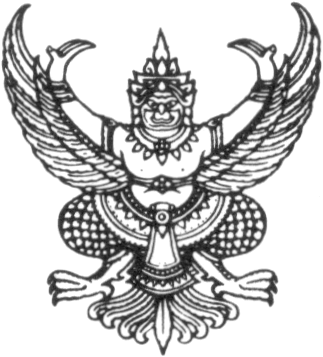 ที่  อว 67.30/	คณะวิศวกรรมศาสตร์                                                                                                                      มหาวิทยาลัยธรรมศาสตร์ ศูนย์รังสิต                                                                                                                                                                                                         อ. คลองหลวง จ. ปทุมธานี ๑๒๑๒๐                                                                                     วันที่ ................................. 		เรื่อง   ขอส่งมอบพื้นที่งาน ......................................................เรียน   กรรมการผู้จัดการ ....................................................... อ้างถึง  สัญญาจ้างเลขที่ ............................ ลงวันที่ ...................................  	ตามหนังสือที่อ้างถึง คณะวิศวกรรมศาสตร์ มหาวิทยาลัยธรรมศาสตร์ ผู้ว่าจ้างได้ตกลงจ้างและ .......................................... ผู้รับจ้าง ตกลงรับจ้างทำงาน ........................................ ณ คณะวิศวกรรม ศาสตร์ มหาวิทยาลัยธรรมศาสตร์ ศูนย์รังสิต ต.คลองหนึ่ง อ.คลองหลวง จ.ปทุมธานี ในราค่าจ้างจำนวนเงิน ......................... บาท (......................................................) ซึ่งได้รวมภาษีมูลค่าเพิ่มจำนวน ........................ บาท ตลอดจนภาษีอากรอื่นๆ และค่าใช้จ่ายทั้งปวงด้วยแล้ว โดยถือราคาเหมารวมเป็นเกณฑ์และกำหนดการจ่ายเงินให้เป็นไปตามสัญญาที่อ้างถึง นั้น 	โดยหนังสือฉบับนี้ คณะวิศวกรรมศาสตร์ มหาวิทยาลัยธรรมศาสตร์ ขอส่งมอบพื้นที่ที่จะดำเนินการ ..................................... ให้แก่ .............................................. ผู้รับจ้าง โดยจะต้องเริ่มทำงานที่รับจ้างดังกล่าว ในวันที่ ............................... และ ต้องทำงานให้แล้วเสร็จภายในวันที่ ........................... รวม (รวม ......... วัน) รวมทั้งทำสถานที่ก่อสร้างให้สะอาดเรียบร้อยตามที่กำหนดไว้ในสัญญาข้อ 18 ด้วย  	จึงเรียนมาเพื่อโปรดทราบ 		ขอแสดงความนับถือ                  ( ..................................................... )                            ประธานคณะกรรมการตรวจรับพัสดุงานพัสดุ คณะวิศวกรรมศาสตร์โทร. ๐ ๒๕๖๔ ๓๐๐๑ - ๙ ต่อ ๓๑๖๗ โทรสาร ๐ ๒๕๖๔ ๓๐๑๐http:/www.engr.tu.ac.thตัวอย่าง หนังสือส่งมอบพื้นที่ก่อสร้าง ที่  อว 67.30/	คณะวิศวกรรมศาสตร์                                                                                                                      มหาวิทยาลัยธรรมศาสตร์ ศูนย์รังสิต                                                                                                                                                                                                         อ. คลองหลวง จ. ปทุมธานี ๑๒๑๒๐                                                                                     พฤศจิกายน 2562 		เรื่อง   ขอส่งมอบพื้นที่งานจ้างปรับปรุงห้องศึกษาค้นคว้าด้วยตนเอง    เรียน   กรรมการผู้จัดการ ห้างหุ้นส่วนจำกัด เอ็น ซี เฟอร์นิเจอร์ (คลองหลวง)   อ้างถึง  สัญญาจ้างเลขที่ วศ.09 (กท) /2562 ลงวันที่ 30 กันยายน 2562  	ตามหนังสือที่อ้างถึง คณะวิศวกรรมศาสตร์ มหาวิทยาลัยธรรมศาสตร์ ได้ตกลงจ้างและห้างหุ้นส่วนจำกัด เอ็น ซี เฟอร์นิเจอร์ (คลองหลวง) ตกลงรับจ้างทำงาน ปรับปรุงห้องศึกษาค้นคว้าด้วยตนเอง ณ คณะวิศวกรรม ศาสตร์ มหาวิทยาลัยธรรมศาสตร์ ศูนย์รังสิต ต.คลองหนึ่ง อ.คลองหลวง จ.ปทุมธานี ในราค่าจ้างจำนวนเงิน 476,528.57 บาท (สี่แสนเจ็ดหมื่นหกพันห้าร้อยยี่สิบแปดบาทห้าสิบเจ็ดสตางค์) ซึ่งได้รวมภาษีมูลค่าเพิ่มจำนวน 31,174.77 บาท ตลอดจนภาษีอากรอื่นๆ และค่าใช้จ่ายทั้งปวงด้วยแล้ว โดยถือราคาเหมารวมเป็นเกณฑ์และกำหนดการจ่ายเงินให้เป็นไปตามสัญญาที่อ้างถึง นั้น 	โดยหนังสือฉบับนี้ คณะวิศวกรรมศาสตร์ มหาวิทยาลัยธรรมศาสตร์ ขอส่งมอบพื้นที่ที่จะดำเนินการปรับปรุงห้องศึกษาค้นคว้าด้วยตนเอง ให้แก่ ห้างหุ้นส่วนจำกัด เอ็น ซี เฟอร์นิเจอร์ (คลองหลวง) โดยจะต้องเริ่มทำงานที่รับจ้างดังกล่าว ในวันที่ 7 ตุลาคม 2562 และ ต้องทำงานให้แล้วเสร็จภายในวันที่ 5 ธันวาคม 2562 รวม (รวม 60 วัน) รวมทั้งทำสถานที่ก่อสร้างให้สะอาดเรียบร้อยตามที่กำหนดไว้ในสัญญาข้อ 18 ด้วย  	จึงเรียนมาเพื่อโปรดทราบ 		ขอแสดงความนับถือ               (รองศาสตราจารย์ ดร.นภดล อุชายภิชาติ)                            ประธานคณะกรรมการตรวจรับพัสดุงานพัสดุ คณะวิศวกรรมศาสตร์โทร. ๐ ๒๕๖๔ ๓๐๐๑ - ๙ ต่อ ๓๑๖๗ โทรสาร ๐ ๒๕๖๔ ๓๐๑๐http:/www.engr.tu.ac.thตัวอย่าง หนังสือที่ไม่สามารถส่งมอบพื้นที่ก่อสร้างได้ที่  อว 67.30/	คณะวิศวกรรมศาสตร์                                                                                                                      มหาวิทยาลัยธรรมศาสตร์ ศูนย์รังสิต                                                                                                                                                                                                         อ. คลองหลวง จ. ปทุมธานี ๑๒๑๒๐                                                                                     พฤศจิกายน 2562 		เรื่อง   ขอส่งมอบพื้นที่งานจ้างปรับปรุงห้องศึกษาค้นคว้าด้วยตนเอง    เรียน   กรรมการผู้จัดการ ห้างหุ้นส่วนจำกัด เอ็น ซี เฟอร์นิเจอร์ (คลองหลวง)   อ้างถึง  สัญญาจ้างเลขที่ วศ.09 (กท) /2562 ลงวันที่ 30 กันยายน 2562  	ตามหนังสือที่อ้างถึง คณะวิศวกรรมศาสตร์ มหาวิทยาลัยธรรมศาสตร์ ได้ตกลงจ้างและห้างหุ้นส่วนจำกัด เอ็น ซี เฟอร์นิเจอร์ (คลองหลวง) ตกลงรับจ้างทำงาน ปรับปรุงห้องศึกษาค้นคว้าด้วยตนเอง ณ คณะวิศวกรรม ศาสตร์ มหาวิทยาลัยธรรมศาสตร์ ศูนย์รังสิต ต.คลองหนึ่ง อ.คลองหลวง จ.ปทุมธานี ในราค่าจ้างจำนวนเงิน 476,528.57 บาท (สี่แสนเจ็ดหมื่นหกพันห้าร้อยยี่สิบแปดบาทห้าสิบเจ็ดสตางค์) ซึ่งได้รวมภาษีมูลค่าเพิ่มจำนวน 31,174.77 บาท ตลอดจนภาษีอากรอื่นๆ และค่าใช้จ่ายทั้งปวงด้วยแล้ว โดยผู้รับจ้างต้องเริ่มทำงานที่รับจ้างภายในวันที่ 7 ตุลาคม 2562 และต้องทำงานให้แล้วเสร็จบริบูรณ์ภายในวันที่ 5 ธันวาคม 2562 รวม 60 วัน โดยถือราคาเหมารวมเป็นเกณฑ์และกำหนดการจ่ายเงินให้เป็นไปตามสัญญาที่อ้างถึง นั้น 	ในการนี้ คณะวิศวกรรมศาสตร์ ขอเรียนให้ทราบว่าตามที่ท่านได้มีหนังสือขอเข้าทำงานที่รับจ้างฯ       ลงวันที่ 30 ตุลาคม 2562 โดยจะขอเข้าทำงานในวันที่ 31 ตุลาคม 2562 นั้น เนื่องจากในวันดังกล่าว คณะวิศวกรรม ศาสตร์ ได้จัดให้ (เหตุผลที่ไม่สามารถส่งมอบพื้นที่ได้) มีการสอบปลายภาคของนักศึกษา จึงมีความจำเป็นที่ต้องใช้สถานที่ที่จะทำการก่อสร้างเป็นที่อ่านหนังสือและจัดสอบปลายภาค โดยเริ่มตั้งแต่วันที่ 31 ตุลาคม 2562 ถึงวันที่           18 ธันวาคม 2562 รวม 49 วัน เป็นเหตุทำให้ไม่สามารถส่งมอบพื้นที่ให้กับท่านได้ จึงมีความจำเป็นที่จะต้องขอให้ท่านหยุดการทำงานไว้ชั่วคราว และขอให้ท่านเริ่มเข้าทำงานได้ในวันที่ 19 ธันวาคม 2562 และต้องทำงานให้แล้วเสร็จบริบูรณ์ภายในวันที่ 5 กุมภาพันธ์ 2563 (รวม 49 วัน) โดยหนังสือฉบับนี้ คณะวิศวกรรมศาสตร์ มหาวิทยาลัย ธรรมศาสตร์ จึงขอส่งมอบพื้นที่ที่จะดำเนินการปรับปรุงห้องศึกษาค้นคว้าด้วยตนเอง ให้แก่ ห้างหุ้นส่วนจำกัด เอ็น ซี เฟอร์นิเจอร์ (คลองหลวง) ในวันที่ 19 ธันวาคม 2562 เป็นต้นไป 	จึงเรียนมาเพื่อโปรดทราบ 		ขอแสดงความนับถือ               (รองศาสตราจารย์ ดร.นภดล อุชายภิชาติ                            ประธานคณะกรรมการตรวจรับพัสดุสำเนา งานพัสดุ คณะวิศวกรรมศาสตร์โทร. ๐ ๒๕๖๔ ๓๐๐๑ - ๙ ต่อ ๓๑๖๗ โทรสาร ๐ ๒๕๖๔ ๓๐๑๐http:/www.engr.tu.ac.th